ANEXO J – LISTA DE VERIFICAÇÃO DA QUALIDADE DOS SERVIÇOS DE PLANEJAMENTO, MONITORAMENTO E CONTROLE E APOIO ÀS AQUISIÇÕES NECESSÁRIAS AOS PROJETOS DE TI 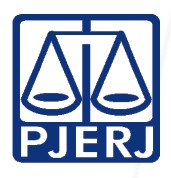 Termo de Referência para contratação de Solução de Tecnologia da Informação e Comunicação (STIC) P2020-0663670 Nº Serviço Itens a serem verificados Periodicidade Responsável LISTA-01 Serviço de planejamento, monitoramento e controle de projetos de TI. Completude das Informações. Informações corretas Aderente ao Guia de Operação do Escritório de Projetos. • Mensal Direção do ESPRO LISTA-02 Serviço de Apoio às aquisições necessárias aos projetos Completude das Informações. Informações corretas Aderente ao Guia de Operação do Escritório de Projetos. • Mensal Direção do ESPRO 